Institut für (bitte einfügen)Studiengang:xyzMasterarbeitTitel der Arbeit (bitte einfügen)vorgelegt von:		Andreas Adler 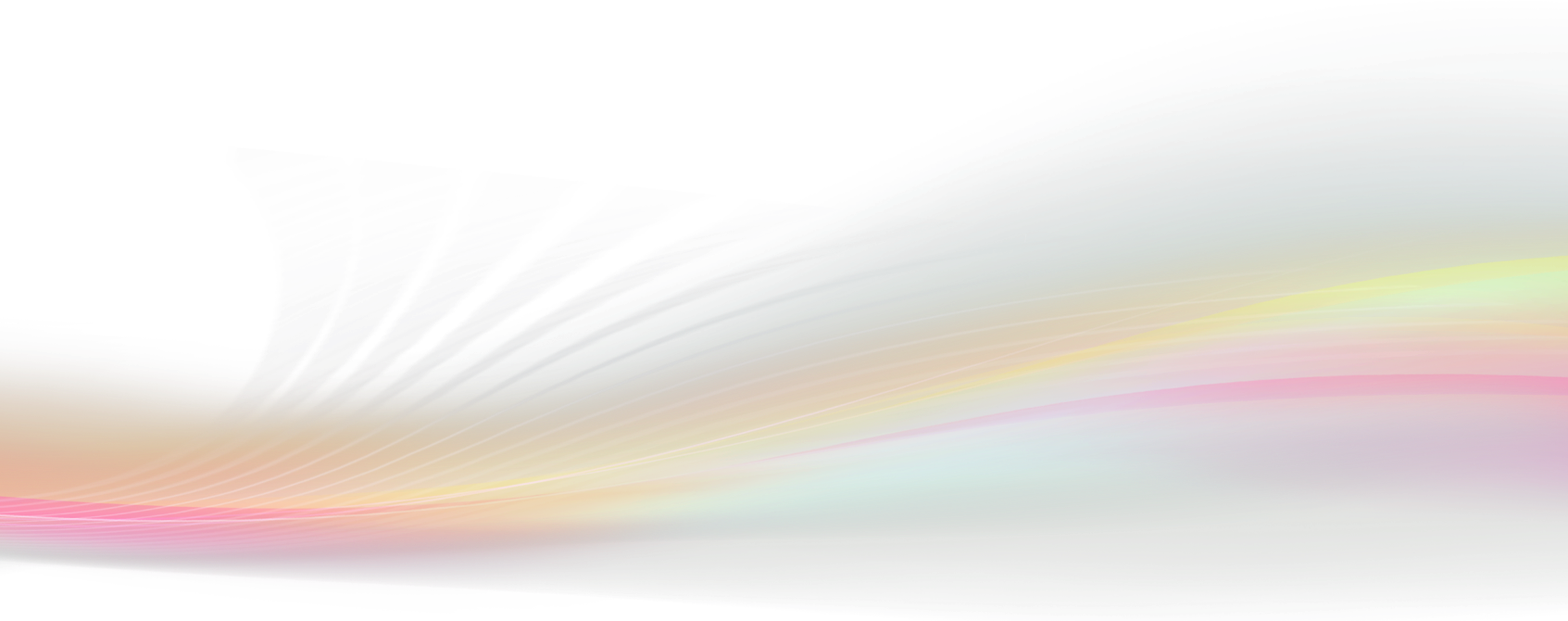 Matrikelnummer:		254874BTelefon:			040 / 4545151Gutachter:			Prof. Dr. Walter WeberZweitgutachten:		Prof. Dr. Wilhelm WachtelAbgabetermin:		12.4.2011Bearbeitungszeit:		zwei Monate